                                                    ΠΡΟΣΚΛΗΣΗ ΕΚΔΗΛΩΣΗΣ ΕΝΔΙΑΦΕΡΟΝΤΟΣ              	Προκηρύσσουμε τη μετακίνηση και διαμονή 14 μαθητών και 2 εκπαιδευτικών του 3ου Γυμνασίου Κηφισιάς  στην Πάτρα προκειμένου να συμμετέχουν στο 9ο συνέδριο MUN, το οποίο οργανώνεται από το Αρσάκειο της Πάτρας.  Ημερομηνία Αναχώρησης: 2/11/2023Ημερομηνία Άφιξης:  5/11/2023Αριθμός Μαθητών: 14(8 κορίτσια, 6 αγόρια)Αριθμός Εκπ/κών:  2Σύνολο μετακινούμενων:16 άτομα.Αριθμός Διανυκτερεύσεων: 3 βράδια.Επιθυμούμε το ξενοδοχείο να βρίσκεται αποκλειστικά στο κέντρο της Πάτρας και να προσφέρει πρωινό μέσα στην τιμή.  Προθεσμία προσφορών Δευτέρα 16 Οκτωβρίου 10.00π.μO  διαγωνισμός δεν είναι μόνο μειοδοτικός.  Θα ληφθεί υπόψη η αναλυτική περιγραφή των μέσων και υπηρεσιών καθώς και η εμπειρία των τουριστικών γραφείων σε πολυήμερες εκδρομές.  Τέλος, η ποιοτικότερη διαμονή στο ξενοδοχείο αποτελεί κριτήριο προς αξιολόγηση από την επιτροπή αξιολόγησης που θα οριστεί με πράξη της Διευθύντριας του σχολείου.Η Διευθύντρια του σχολείουΕυαγγελία Κουλουριώτη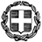 ΕΛΛΗΝΙΚΗ ΔΗΜΟΚΡΑΤΙΑΥΠΟΥΡΓΕΙΟ  ΠΑΙΔΕΙΑΣ Ι ΘΡΗΣΚΕΥΜΑΤΩΝ ΚΑΙ ΑΘΛΗΤΙΣΜΟΥ- - - - -ΠΕΡΙΦΕΡΕΙΑΚΗ Δ/ΝΣΗ Π.Ε. ΚΑΙ Δ.Ε. ΑΤΤΙΚΗΣΔΙΕΥΘΥΝΣΗ ΔΕΥΤΕΡΟΒΑΘΜΙΑΣ ΕΚΠΑΙΔΕΥΣΗΣΒ΄ ΑΘΗΝΑΣ3ο ΓΥΜΝΑΣΙΟ ΚΗΦΙΣΙΑΣΗμερομηνία 12-10-23Αρ. Πρωτ.: 511ΠΡΟΣ:  Τουριστικά Γραφεία(μέσω ιστοσελίδας Δ.Δ.Ε. Β΄ Αθήνας)